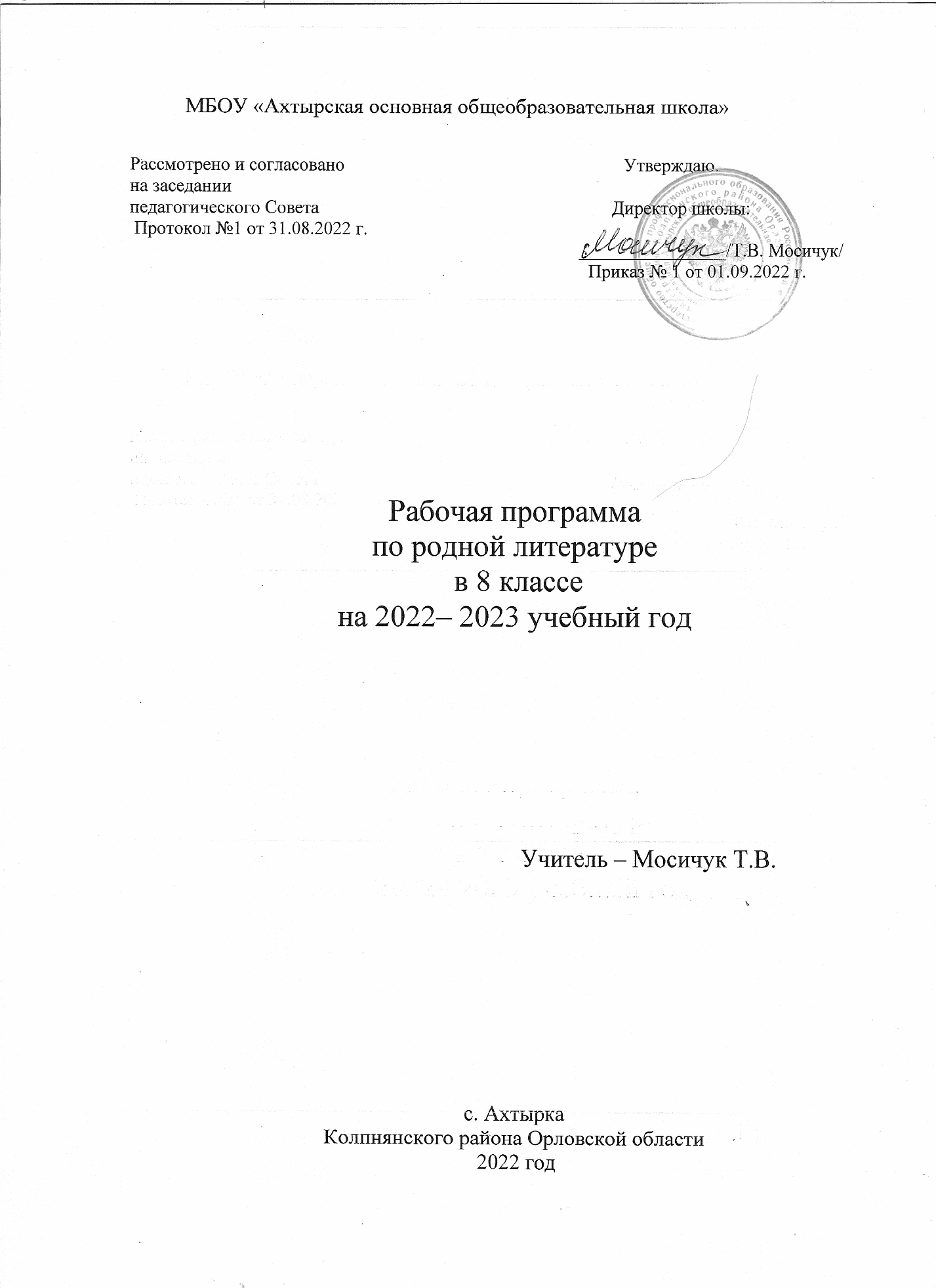 Предмет «Родная литература» направлен на углубление представлений обучащихся о культурных традициях родного края, творчестве писателей-земляков, совершенствование навыков анализа художественного текста и самостоятельной исследовательской деятельности, раскрытие нравственного содержания произведений писателей-орловцев.  Программа составлена с учетом содержания основного курса литературы и включает лучшие произведения орловских писателей и поэтов, соответствующие возрастным особенностям обучащихся. В основу программы положены  программа внеурочной деятельности «Живое слово» (Соловьева Н.В., методист БУ ОО ДПО «Институт развития образования» учитель русского языка и литературы МБОУ - гимназии № 39 им. Ф. Шиллера  г. Орла), программа «Литература родного края» (Н.И. Колосовская, И. Б. Снурницына, учителя русского языка и литературы МБОУ гимназии №16 г. Орла), программа регионального курса «Литература родного края» (Цыганкова М.Е., зав. отделом русского языка и литературы БУ ОО ДПО «Институт развития образования»). Тематическое планирование представлено в нескольких вариантах с разным количеством учебного времени для изучения учебного предмета. Минимальный объем реализации данной рабочей программы (17 часов) рассчитан на 1 год, максимальный объем (85 часов) - на 5 лет обучения. Возможны и другие варианты освоения программы. Программа на 34 часа, рассчитанная на 1 год (8 класс),  прилагается (Приложение 1).Раздел 1. Планируемые результаты освоения учебного предмета«Родная литература»Личностные результаты:понимание российской гражданской идентичности: патриотизма, любви и уважения к Отечеству, чувства гордости за свою Родину, родной край, прошлое и настоящее многонационального народа России; осознание своей этнической принадлежности, знание истории, языка, культуры своего народа, своего края;обретение целостного мировоззрения, соответствующего современному уровню развития науки и общественной практики, учитывающего социальное, культурное, языковое, духовное многообразие современного мира;приобретение коммуникативной компетентности в общении и сотрудничестве со сверстниками, старшими и младшими в процессе образовательной, учебно-исследовательской, творческой и других видов деятельности;осознания через освоение художественного наследия писателей родного края, творческой деятельности эстетического характера.          Метапредметные результаты:умение самостоятельно определять цели своего обучения, ставить и формулировать для себя новые задачи в учёбе и познавательной деятельности, развивать мотивы и интересы своей познавательной деятельности;владение основами самоконтроля, самооценки, принятия решений и осуществления осознанного выбора в учебной и познавательной деятельности;умение определять понятия, создавать обобщения, устанавливать аналогии, классифицировать, самостоятельно выбирать основания и критерии для классификации, устанавливать причинно-следственные связи, строить логическое рассуждение, умозаключение (индуктивное, дедуктивное и по аналогии) и делать выводы;овладение навыками смыслового чтения;умение осознанно использовать речевые средства в соответствии с задачей коммуникации, для выражения своих чувств, мыслей и потребностей; планирования и регуляции своей деятельности; владение устной и письменной речью; монологической контекстной речью;компетентность в области использования информационно-коммуникационных технологий.Предметные:сформированность внутренней потребности обучающихся в чтении произведений писателей-орловцев, чувства любви к своей родине, Орловской земле, чувства кровного родства с ее прошлым и настоящим, отраженным в художественных текстах; получение опыта медленного чтения произведений русской родной (региональной) литературы; приобретение знаний о жизни и творчестве орловских поэтов и прозаиков, постижение тайн художественного слова наших великих земляков;сформированность умения анализировать в устной и письменной форме самостоятельно прочитанные произведения, их отдельные фрагменты, аспекты;умение делать читательский выбор;умение использовать в читательской, учебной и исследовательской деятельности ресурсов библиотек, музеев, архивов, в том числе цифровых, виртуальных;овладение различными формами продуктивной читательской и текстовой деятельности;овладение необходимым понятийным и терминологическим аппаратом, позволяющим обобщать и осмыслять читательский опыт в устной и письменной форме;сформированность у обучающихся основ культурологических знаний, бережного отношения к реликвиям прошлого, к своей малой родине, углубление представлений об истории и культурных связях родных мест с жизнью всей страны.Раздел 2. Содержание учебного предмета «Родная литература»8 класс (17 часов)Орловщина в творчестве писателей-орловцев XX века (1 час). Б.К. Зайцев (2 часа). «Волки». Орловщина в судьбе писателя. Человек и окружающий мир в рассказе «Волки».И.А. Бунин (3 часа). Стихотворения «Шире грудь распахнись...», «Помню - долгий зимний вечер...», «Не видно птиц. Покорно чахнет...», «Нет солнца, но светлы пруды...», «Рассвет», «Еще и холоден и сыр...» и другие. «Пыль». «Заря всю ночь». «Жизнь Арсеньева» (глава Лика). Орловские страницы жизни И.А. Бунина. Знакомство с Домом-музеем И.А. Бунина. Дореволюционное прошлое в рассказах «Пыль», «Заря всю ночь», «Жизнь Арсеньева» (глава «Лика»). Природа Орловщины в стихотворениях И.А. Бунина. Особенности повествовательной манеры писателя.М.М. Пришвин (3 часа). Пришвин и Орловский край. М.М. Пришвин - певец родной земли. Единство природы и человека в цикле прозаических миниатюр М.М. Пришвина «Незабудки». Цикл прозаических миниатюр «Лесная капель». Чувство всеобщности жизни, ее вечного круговорота. Поэтичность пришвинской прозы. Острое чувство красоты родной природы и близости человека к ней. Лирическая проза писателя.К.Г. Паустовский (3 часа). «Золотая роза». К.Г. Паустовский в Ливнах. Орловские страницы «Золотой розы». Золотая роза» - книга о тюрчестве и писательском труде. Автор как главный герой произведения «Золотая роза».В. Дронников (2 часа). Сборники «Путь невозвратный». «В пречистом сиянье». Очерк жизни и творчества поэта. Истоки духовности в поэзии В. Дронникова. Нравственные проблемы в стихотворениях поэта.Малая проза современных писателей-орловцев (3 часа). Л.М. Золотарев. Рассказы «Дарьюшка — последняя из хуторян», «Чистые пруды»; И.А. Рыжов. Главы из книги «Последнее свидание» («Мой Бунин», «Хорошая старуха»). Нравственная красота человека. Проблема преемственности поколений. Раздел 3. Календарно-тематическое планирование8 классЛитератураВоспоминания о Михаиле Пришвине. Сост. Я.З. Гришина. – М., 1991Кожинов В.В. Время Пришвина. – М., 1978.Колобова. Проза И.А. Бунина. – М., 2000.Михайлов О.Н. Иван Бунин. – М., 1995.Писатели Орловского края. 20 век. Методические материалы и рекомендации.  Орел, Вешние воды, 2004.Писатели Орловского края. 20 век. Учебное пособие. – Орел, Вешние воды, 1999.Писатели Орловского края. 20 век. Хрестоматия. – Орел, Вешние воды, 2001.Литература родного края. Учебно-методическое пособие по литературному краеведению. / Сост. А.И. Павлова. – Орёл, МЦПК, 2009.№урокаТема занятияКоличество часовДата проведенияДата проведенияПримечание№урокаТема занятияКоличество часовПланФактПримечание1Орловщина в творчестве писателей-орловцев XX века.12Орловщина в судьбе писателя Б.К. Зайцева. 13Человек и окружающий мир в рассказе «Волки».14Орловские страницы жизни И.А. Бунина. Знакомство с Домом-музеем И.А. Бунина.15Дореволюционное прошлое в рассказах И.А. Бунина «Пыль», «Заря всю ночь», «Жизнь Арсеньева» (глава «Лика»). Особенности повествовательной манеры писателя.16Природа Орловщины в стихотворениях И.А. Бунина. 17 Пришвин и Орловский край. М.М. Пришвин - певец родной земли. 18 Единство природы и человека в цикле прозаических миниатюр М.М. Пришвина «Незабудки». 19Цикл прозаических миниатюр «Лесная капель». Чувство всеобщности жизни, ее вечного круговорота. Поэтичность пришвинской прозы.110  К.Г. Паустовский в Ливнах. Орловские страницы «Золотой розы». 111«Золотая роза» - книга о тюрчестве и писательском труде.112Автор как главный герой произведения «Золотая роза».113 Очерк жизни и творчества В.П. Дронникова.  114Истоки духовности в поэзии В. Дронникова. Нравственные проблемы в стихотворениях поэта.115 Малая проза современных писателей-орловцев. Л.М. Золотарев. Рассказ «Дарьюшка — последняя из хуторян. Нравственная красота русского человека. 116Л.М. Золотарев. «Чистые пруды». Нравственная красота русского человека.117И.А. Рыжов. Главы из книги «Последнее свидание» («Мой Бунин», «Хорошая старуха»). Нравственная красота человека. Проблема преемственности поколений.1